РИТМИКАРабочая программа по внеурочной деятельностиПояснительная запискаИзвестно, что эффективность образования детей в школе во многом зависит от состояния их здоровья. Мы живём во времена бурного развития современной и массовой гиподинамии, когда ребёнок волей-неволей становится заложником, быстро развивающихся технических систем (телевидения, компьютеры, сотовая связь и т.д.) – всё это приводит к недостатку двигательной активности ребёнка и отражается на состоянии здоровья подрастающего поколения. Актуальность программы сегодня осознается всеми. Современная школа стоит перед фактором дальнейшего ухудшения не только физического, но и психического здоровья детей. Чтобы внутренний мир, духовный склад детей был богатым, глубоким, а это по настоящему возможно лишь тогда, когда “дух” и “тело”, находятся в гармонии, необходимы меры целостно развития, укрепления и сохранения здоровья учащихся.Ритмика – это танцевальные упражнения под музыку, которые учат чувствовать ритм и гармонично развивают тело. Ритмика способствует правильному физическому развитию и укреплению детского организма. Развивается эстетический вкус, культура поведения и общения, художественно - творческая и танцевальная способность, фантазия, память, обогащается кругозор. Занятия по ритмике направлены на воспитание организованной, гармонически развитой личности.На уроках ритмики постоянно чередуются нагрузка и отдых, напряжение и расслабление. К увеличению напряжения и нагрузки ученики привыкают постепенно, что благотворно сказывается потом на других уроках.Занятия по ритмике тесно связаны с обучением на уроках физкультуры и музыки, дополняя друг друга. Ведь именно уроки ритмики наряду с другими предметами способствуют общему разностороннему развитию школьников, корректируют эмоционально-волевую зрелость. У детей развивается чувство ритма, музыкальный слух и память. На уроках дети совершенствуют двигательные навыки, у них развивается пространственная ориентация, улучшается осанка, формируется чёткость и точность движений.Занятия ритмикой положительно влияют на умственное развитие детей: ведь каждое занятие нужно понять, осмыслить, правильно понять, осмыслить, правильно выполнять движения, вовремя включаться в деятельность, надо осмыслить соответствие выбранных движений характеру музыки.  Эти занятия создают благоприятные условия для развития творческого воображения школьников. Бесспорно также их воздействие на формирование произвольного внимания, развитие памяти. Потребность детей в движении превращается в упорядоченную и осмысленную деятельность. Уроки ритмики оказывают на детей организующее и дисциплинирующее влияние, помогают снять чрезмерную возбудимость и нервозность.Уроки ритмики в целом повышают творческую активность и фантазию школьников, побуждают их включаться в коллективную деятельность класса. Постепенно ученики преодолевают скованность, у них возрастает осознание ответственности за свои действия перед товарищами, приобретают способность к сценическому действию под музыку. С использованием элементов костюма и декорации. Отработанные сценические музыкальные постановки удобно использовать при проведении детских утренников. Особенно хочется отметить ценность народных плясок и танцев. Они приобщают детей к народной культуре. Все народные танцы предназначены для совместного исполнения и совершенствуют навыки общения детей между собой. В них дети учатся внимательно относиться к партнёру, находить с ним общий ритм движения.Целью программы является приобщение детей к танцевальному искусству, развитие их художественного вкуса и физического совершенствования.Основные задачи:Обучающая: формировать необходимые двигательные навыки, развивать музыкальный слух и чувство ритма.Развивающая: способствовать всестороннему развитию и раскрытию творческого потенциала.Воспитательная: способствовать развитию эстетического чувства и художественного вкуса.Содержанием работы на уроках ритмики является музыкально-ритмическая деятельность детей. Они учатся слушать музыку, выполнять под музыку разнообразные движения, петь, танцевать.	В процессе выполнения специальных упражнений под музыку (ходьба цепочкой или в колонне в соответствии с заданными направлениями, перестроения с образованием кругов, квадратов, «звездочек», «каруселей», движения к определенной цели и между предметами) осуществляется развитие представлений учащихся о пространстве и умение ориентироваться в нем.	Упражнения с предметами: обручами, мячами, шарами, лентами развивают ловкость, быстроту реакции, точность движений.Движения под музыку дают возможность воспринимать и оценивать ее характер (веселая, грустная), развивают способность переживать содержание музыкального образа. 		Занятия ритмикой эффективны для воспитания положительных качеств личности. Выполняя упражнения на пространственные построения, разучивая парные танцы и пляски, двигаясь в хороводе, дети приобретают навыки организованных действий, дисциплинированности, учатся вежливо обращаться друг с другом.СОДЕРЖАНИЕ ПРОГРАММЫУПРАЖНЕНИЯ НА ОРИЕНТИРОВКУ В ПРОСТРАНСТВЕПравильное исходное положение. Ходьба и бег: с высоким подниманием колен, с отбрасыванием прямой ноги вперед и оттягиванием носка. Перестроение в круг из шеренги, цепочки. Ориентировка в направлении движений вперед, назад, направо, налево, в круг, из круга. Выполнение простых движений с предметами во время ходьбы.РИТМИКО-ГИМНАСТИЧЕСКИЕ УПРАЖНЕНИЯОбщеразвивающие упражнения. Наклоны, выпрямление и повороты головы, круговые движения плечами («паровозики»). Движения рук в разных направлениях без предметов и с предметами (флажки, погремушки, ленты). Наклоны и повороты туловища вправо, влево (класть и поднимать предметы перед собой и сбоку). Приседания с опорой и без опоры, с предметами (обруч, палка, флажки, мяч). Сгибание и разгибание ноги в подъеме, отведение стопы наружу и приведение ее внутрь, круговые движения стопой, выставление ноги на носок вперед и в стороны, вставание на полупальцы. Упражнения на выработку осанки.Упражнения на координацию движений. Перекрестное поднимание и опускание рук (правая рука вверху, левая внизу). Одновременные движения правой руки вверх, левой — в сторону; правой руки — вперед, левой — вверх. Выставление левой ноги вперед, правой руки — перед собой; правой ноги — в сторону, левой руки — в сторону и т. д. Изучение позиций рук: смена позиций рук отдельно каждой и обеими одновременно; провожать движение руки головой, взглядом.Отстукивание, прохлопывание, протопывание простых ритмических рисунков.Упражнение на расслабление мышц. Подняв руки в стороны и слегка наклонившись вперед, по сигналу учителя или акценту в музыке уронить руки вниз; быстрым, непрерывным движением предплечья свободно потрясти кистями (имитация отряхивания воды с пальцев); подняв плечи как можно выше, дать им свободно опуститься в нормальное положение. Свободное круговое движение рук. Перенесение тяжести тела с пяток на носки и обратно, с одной ноги на другую (маятник).3. ИГРЫ ПОД МУЗЫКУ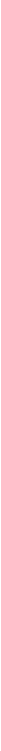 Выполнение ритмичных движений в соответствии с различным характером музыки, динамикой (громко, тихо), регистрами (высокий, низкий). Изменение направления и формы ходьбы, бега, поскоков, танцевальных движений в соответствии с изменениями в музыке (легкий, танцевальный бег сменяется стремительным, спортивным; легкое, игривое подпрыгивание — тяжелым, комичным и т. д). Выполнение имитационных упражнений и игр, построенных на конкретных подражательных образах, хорошо знакомых детям (повадки зверей, птиц, движение транспорта, деятельность человека), в соответствии с определенным эмоциональным и динамическим характером музыки. Передача притопами, хлопками и другими движениями резких акцентов в музыке. Музыкальные игры с предметами. Игры с пением или речевым сопровождением.4. ТАНЦЕВАЛЬНЫЕ УПРАЖНЕНИЯЗнакомство с танцевальными движениями. Бодрый, спокойный, топающий шаг. Бег легкий, на полупальцах. Подпрыгивание на двух ногах. Прямой галоп. Маховые движения рук. Элементы русской пляски: простой хороводный шаг, шаг на всей ступне, подбоченившись двумя руками (для девочек — движение с платочком); притопы одной ногой и поочередно, выставление ноги с носка на пятку. Движения парами: бег, ходьба, кружение на месте. Хороводы в кругу, пляски с притопами, кружением, хлопками.ОСНОВНЫЕ ТРЕБОВАНИЯ К УМЕНИЯМ УЧАЩИХСЯЛичностные результатыСформированность внутренней позиции обучающегося, которая находит отражение в эмоционально-положительном отношении обучающегося к образовательному учреждению через интерес к ритмико-танцевальным, гимнастическим упражнениям.Наличие эмоционально ценностного отношения к искусству, физическим упражнениям.Развитие эстетического вкуса, культуры поведения, общения, художественно-творческой и танцевальной способности.Метапредметные результатыРегулятивныеспособность обучающегося понимать и принимать учебную цель и задачи;в сотрудничестве с учителем ставить новые учебные задачи;накоплениепредставлений о ритме, синхронном движении.наблюдение за разнообразными явлениями жизни и искусства в учебной  и внеурочной деятельностиПознавательныенавык умения учиться:  решение творческих задач, поиск, анализ и интерпретация  информации с помощью учителя.Учащиеся должны уметь:готовиться к занятиям, строиться в колонну по одному, находить свое место в строю и входить в зал организованно;под музыку, приветствовать учителя, занимать правильное исходное положение (стоять прямо, не опускать голову, без лишнего напряжения в коленях и плечах, не сутулиться), равняться в шеренге, в колонне;ходить свободным естественным шагом, двигаться по залу в разных направлениях, не мешая друг другу;ходить и бегать по кругу с сохранением правильных дистанций, не сужая круг и не сходя с его линии;ритмично выполнять несложные движения руками и ногами; соотносить темп движений с темпом музыкального произведения;выполнять игровые и плясовые движения;выполнять задания после показа и по словесной инструкции учителя;начинать и заканчивать движения в соответствии со звучанием музыки.Коммуникативныеумение координировать свои усилия с усилиями других;задавать вопросы, работать в парах, коллективе, не создавая проблемных ситуаций.Календарно-тематическое планирование1 год обучения1. Вводное занятиеУчащиеся знакомятся с предметом «Ритмика». Беседа о целях и задачах, правилах поведения на уроках ритмики, о форме одежды для занятий.2. Основы хореографии           1. Поклон  2. Обучающиеся знакомятся со следующими понятиями: - позиции ног; - позиции рук;- позиции в паре. - точки класса;      Для ориентации лучше всего использовать схему, принятую А.Я.Вагановой. Это – квадрат, который условно делит зал на восемь равных треугольников. Ц - положение ученика, точки 1 – 8, располагающиеся по ходу часовой стрелки, - это возможные направления поворотов корпуса или движений в пространстве.При изучении элементов бального и народного танца целесообразно познакомить детей еще с одной схемой – круг, линия танца. Движение танцующих по кругу против часовой стрелки называется «по линии танца», по часовой стрелке – «против линии танца».3. РазминкаПроводится на каждом уроке в виде “статистического танца” в стиле аэробики под современную и популярную музыку, что создает благоприятный эмоциональный фон и повышает интерес к упражнениям. Задача – развитие координации, памяти и внимания, умения “читать” движения, увеличение степени подвижности суставов и укрепление мышечного аппарата.Примерные упражнения:- наклоны головы вправо, влево, вперед, назад, круговые движения;- вытягивание шеи вперед из стороны в сторону;- подъем и опускание плеч (поочередно правого, левого и синхронно обоих);- круговое движение плечами вперед и назад поочередно правого и левого;- наклоны корпуса вперед, назад, вправо, влево;- повороты корпуса вправо, влево, круговые движения;- движения рук «волна»;- подъем рук через стороны вверх и опускание вниз;- то же, с вращением кистей в одну и в другую сторону;- подъем рук через плечи вверх, вниз, вправо, влево;- работа бедер вправо, влево, круг, «восьмерка», повороты;- пружинка на месте по VI позиции;- перенос веса тела с одной ноги на другую;- упражнения на развороты стоп из VI позиции в I (полуповоротную) поочередно правой и левой, затем одновременно двух стоп;4. Общеразвивающие упражненияДвижения по линии танца и диагональ класса:- на носках, каблуках;- шаги с вытянутого носка;- перекаты стопы;- высоко поднимая колени «Цапля»;- выпады;- ход лицом и спиной;- бег с подскоками;- галоп лицом и спиной, в центр и со сменой ног.Упражнения на улучшение гибкости- наклоны вперед, назад, в стороны, круговые движения;- ноги во II свободной позиции, наклоны вперед, кисти на полу;- ноги в VI позиции, наклоны вперед, кисти на полу;- сидя на полу, наклоны вправо, влево, вперед;- сидя на полу в парах, наклоны вперед;- «бабочка»;- «лягушка»;- полу шпагат на правую ногу, корпус прямо, руки в стороны;- полу шпагат на левую ногу, корпус прямо, руки в стороны;- полу шпагат на правую ногу, руки на пояс, корпус назад;- полу шпагат на левую ногу, руки на пояс, корпус назад;- «кошечка»;- «рыбка».5. Ритмические комбинацииОтрабатываются разновидности шагов1. Комбинация «Гуси»:- шаги на месте;- шаги с остановкой на каблук;- шаги по точкам (I, III, V, VII);- приставные шаги.Можно исполнить в народном характере. Схема остается та же, только вместо приставных шагов исполняется «гармошка».2. Комбинация «Слоник»:- шаг приставка, руками «нарисовать» уши;- шаг назад, руки вытянуть вперед вверх;- пружинка на месте, в стороны;- пружинка назад;- колено, локоть;- прыжки.Дается задание детям «нарисовать» любимое животное. Таким образом выявляются творческие способности учащихся, их воображение и мышление.3. Комбинация «Ладошки»Пары встают лицом друг к другу и делают различные хлопки по одному и в парах. Можно добавить притопы6. Диско танцыОтрабатываются разновидности шагов.      1.Танец «Друзья»- подскоки в движении, на месте, вокруг себя;- шаг в крест;- прыжки с хлопками;- выпады в сторону;- рисунок «до за до».      2. Танец «Азбука»В руках буквы «АЗБУКА» или «БУКВАРЬ»- приставные шаги вперед-назад;- приседание и подъем на полупальцы;- смена рисунка «дощечка»- ходьба по кругу7. Урок-смотр знанийПроводится в конце учебного года.РЕКОМЕНДАЦИИ ПО ПОДБОРУ МУЗЫКАЛЬНЫХ ПРОИЗВЕДЕНИЙ- детские песни из мультфильмов (ремиксы, оригиналы и минусовки);- популярные детские песни.	Знания и умения- знать позиции рук, ног, точки класса;- знать движения, выученные за год;- знать названия движений и танцев;- знать танцы, выученные за год;- уметь танцевать в заданном темпе.Календарно-тематическое планирование, 2 год обучения1. РазминкаЗакрепляются знания и навыки.2. Общеразвивающие упражнения- простые бытовые шаги на каждую четверть;- шаги на полупальцах;- шаги с вытянутого носка;- шаги на пятках;- сочетание шагов на пятках и носках;- шаги с высоко поднятыми коленями («цапля»);- подъем на полупальцы и опускание на всю стопу по VI позиции;- приседания и выпрямление ног по VI, II и I позициям;- перенос веса тела с одной ноги на другую;- упражнения на развороты стоп из VI позиции в I (полувыворотную) поочередно правой и левой, затем одновременно двух стоп;- упражнения на устойчивость – «цапля». Подъем и опускание согнутой в колене ноги по VI позиции;- сгибание ноги с отведением голени назад (в дальнейшем исполняется с продвижением на легком беге);- шаг в сторону с приставкой (раз-два), два хлопка (три-четыре);- шаг вперед с приставкой (раз-два), два хлопка (три-четыре);- шаг в сторону и точка (тэп) – удар носком об пол без переноса веса тела (раз-два);- шаг в сторону и кик – выброс свободной ноги по диагонали вперед накрест перед опорной ногой (раз-два);- три шага в сторону и кик (раз-два-три-четыре);- три шага в сторону и тэп с хлопком (раз-два-три-четыре);- «пружинка» с шагом (на затакт – присесть, раз – шагнуть вправо, выпрямляя колени, и – присесть, два – приставить левую ногу к правой, выпрямляя колени);- прыжки по VI позиции в различном темпе и ритме;- прыжки трамплинные по I, II и VI позициям;- прыжки с согнутыми коленями по VI позиции;- бег с высоко поднятыми коленями («лошадки»);- бег с подниманием выпрямленных ног вперед и назад;- мелкий бег на полупальцах;- подскоки на месте с поворотом вправо, влево.Движения по линии танцев:- на носках, каблуках;- шаги с вытянутого носка;- перекаты стопы;- высоко поднимая колени «цапля»;- выпады;- ход лицом и спиной;- бег с подскоками;- галоп лицом и спиной, в центр и со сменой ног;- позиции европейских танцев;- позиции латиноамериканских танцев;- линия танца;- направление движения;- углы поворотов.Упражнения на улучшение гибкостиЗакрепляются знания и навыки.3. Диско танцы1. Танец «Полька»- галоп по линии танца;- подскоки по линии танца;- «Полька» по линии танца;- хлопушки и прыжки.2. Танец «Диско»- шаг-приставка в сторону (вперед, назад);- пружинка;- «треугольник»;- боковое;- дорожка вперед;- дорожка назад;- приседание по II позиции;- движения рук.4. Музыкально-ритмическая игра«Я - герой любимой сказки»Выявляются творческие возможности учащихся.Каждый ученик представляет себя сказочным героем, изображая его в танце.Импровизация сказки.5. Урок-смотр знанийПроводится в конце учебного годаРЕКОМЕНДАЦИИ ПО ПОДБОРУ МУЗЫКАЛЬНЫХ ПРОИЗВЕДЕНИЙ- детские песни из мультфильмов (ремиксы, оригиналы и минусовки);- популярные детские песни.Обязательно иметь в наличии композиции танцев «Полька», «Вару-вару».Знания и умения- знать движения, выученные за год;- знать названия движений и танцев;- знать танцы, выученные за год;- уметь координировать движения;- уметь ориентироваться в танцевальном классе;- уметь танцевать в заданном темпе.Календарно-тематическое планирование 3 год обучения1. РазминкаЗакрепляются знания и навыки.2. Общеразвивающие упражненияУпражнения на развитие координацииКоординировать – значит согласовывать, устанавливать целесообразные соотношения между действиями. Например: - приставные шаги и работа плеч: вместе, поочередно;- приставные шаги и работа головы, повороты, круг;- перекаты стопы, работа рук: вверх, вниз, в стороны.Свободные комбинации.Упражнения на улучшение гибкостиОсновные направления подготовки в целом сохраняются с некоторым усложнением задач.3. Диско танцы     1. Танец «Вару-Вару»- шаг-приставка по одному, в парах;- прыжки по одному, в парах;- хлопушки по одному, в парах;- шаг-поворот по одному, в парах;- полностью танец по одному, в парах.     2. Танец «Сударушка»- шаг по л. т. по одному, движения рук;- выход в парах;- приглашение к танцу;- «расходимся – сходимся».4.Бальные танцы (латиноамериканская программа)     1. Танец «Самба»- основное движение по одному, в парах;- самба-ход на месте по одному, в парах;- бота-фого по одному, в парах;- виск по одному, в парах;- виск с поворотом;- самба-ход;- самба-ход в променадной позиции;- поворот под рукой;- Вольта5. Индивидуальное творчествоДается задание детям «нарисовать» свое имя телом. Таким образом выявляются творческие способности учащихся, их воображение и мышление.6. Урок-смотр знанийПроводится в конце учебного годаРЕКОМЕНДАЦИИ ПО ПОДБОРУ МУЗЫКАЛЬНЫХ ПРОИЗВЕДЕНИЙРазминку следует проводить под латиноамериканские мотивы. Обязательно иметь в наличии композиции танцев «Рилио», «Сударушка», «Самба», «Ча-ча-ча».Знания и умения- знать движения, выученные за год;- знать названия движений и танцев;- знать танцы, выученные за год;- знать танцевальные схемы;- уметь координировать движения;- уметь ориентироваться в танцевальном классе;- уметь танцевать в заданном темпеКалендарно-тематическое планирование, 4 класс1. РазминкаЗакрепляются знания и навыки. 2. Общеразвивающие упражнения- движение по линии танцев, перестроение, диагональ класса;- упражнения на развитие координации;- Упражнения на улучшение гибкости.Основные направления подготовки в целом сохраняются с некоторым усложнением задач. 3. Бальные танцы (латиноамериканская программа)      1.Танец «Джайв»- основной шаг по одному, в парах;- раскрытие и закрытие по одному, в парах;- американ спин;- хлыст по одному, в парах;- смена мест справа налево по одному, в парах;- смена мест слева направо по одному, в парах;- стоп энд гоу по одному, в парах.4.Фигурный вальс- балансе;- вальс правый поворот;- вальс левый поворот;- окошечко;- раскрытие;- повороты;- вальсовая дорожка;- переходы из позиции в позицию;- поклон.5. Урок-смотр знанийПроводится в конце учебного года.РЕКОМЕНДАЦИИ ПО ПОДБОРУ МУЗЫКАЛЬНЫХ ПРОИЗВЕДЕНИЙРазминку следует проводить под латиноамериканские мотивы. Обязательно иметь в наличии композиции танцев «Джайв», «Вальс»:- фигурный вальс;- медленный вальс;- венский вальс;- классический вальс.Знания и умения- знать движения, выученные за год;- знать названия движений и танцев;- знать танцы, выученные за год;- знать танцевальные схемы;- уметь танцевать в заданном темпе.СРЕДСТВА, НЕОБХОДИМЫЕ ДЛЯ РЕАЛИЗАЦИИ ПРОГРАММЫМатериальные средства:- учебный кабинет, актовый зал;- магнитофон;- компьютер, оснащенный звуковыми колонками;- фонотека; диски DVD, диски DVD– караоке- детские песни из мультфильмов (ремиксы, оригиналы и минусовки);- наглядные демонстрационные пособия;- коврики для выполнения упражнений;- мячи, гимнастические палки, спортивные ленты.ЛИТЕРАТУРААндреева М. Дождик песенку поет. – М.: Музыка, 1981.Андреева М., Конорова Е. Первые шаги в музыке. – М.: Музыка, 1979.Бекина С., Ломова Т., Соковинина Е. Музыка и движение. – М.: Просвещение, 1984.Бекина С., Ломова Т. Хоровод веселый наш. – М.: Музыка, 1980.Бекина С., Соболева Э., Комальков Ю. Играем и танцуем. – М.: Советский композитор, 1984.Бычаренко  Т. С песенкой по лесенке: Методическое пособие для подготовительных классов ДМШ. – М.: Советский композитор, 1984.Волкова Л. Музыкальная шкатулка. Вып. I-III. – М.: Музыка, 1980.Дубянская Е. Нашим детям. – Л.: Музыка, 1971.Дубянская Е. Подарок нашим малышам. – Л.: Музыка, 1975.Зимина А. Музыкальные игры и этюды в детском саду. – М.: Просвещение, 1971.Коза-Дереза: Народные сказки с музыкой. Под ред. Н. Метлова. – М.: Музыка, 1969.Медведева М. А мы просо сеяли: Русские народные игры и хороводы для детей младшего возраста. Вып. 3, 4. – М.: Музыка, 1981.Метлов Н., Михайлова Л. Мы играем и поем: Музыкальные игры для детей дошкольного и младшего дошкольного возраста. – М.: Советский композитор, 1979.Слонов Н. Аленушка и лиса: Русская народная сказка. – В сб.: Гори, гори ясно. – М.: Музыка, 1984.Франио Г. Роль ритмики в эстетическом воспитании детей. – М.: Советский композитор, 1989.Луговская А. Ритмические упражнения, игры и пляски. – М.: Советский композитор, 1991.№ урокаДатаНазвание темыКол-во часов1Что такое «Ритмика»? Основные понятия.12Разминка. Поклон.13Постановка корпуса. Основные правила. 14-5Позиции рук. Позиции ног.  Основные правила26Общеразвивающие упражнения17Ритмико-гимнастические упражнения18Движения на развитие координации. Бег и подскоки.19Разминка.110-11Движения по линии танца.212Игры под музыку. Комбинация «Гуси».113Комбинация «Слоник»114Индивидуальные задания.115Ритмико-гимнастические упражнения116Разминка.117-19Позиции в паре. Основные правила. Танец “Диско”. Элементы танца.320-21Упражнения для улучшения гибкости222-23 Комбинация «Друзья».224-25Тренировочный танец «Азбука»226Ритмико-гимнастические упражнения127-30Разминка. Основные движения танца “Полька”. Разучивание движений. 431Общеразвивающие упражнения.132Репетиция танца133Урок-смотр знаний1ИТОГО33№ урокаДатаНазвание темыКол-во часов1Вводное занятие.  Беседа о технике безопасности на уроке, при выполнении упражнений, разучивании танцев.12Разминка.13-4Общеразвивающие упражнения.25-9Танец «Полька».510-11Тренировочный танец “Ладошки”. Основные движения, переходы в позиции рук.212Разминка.113-14Движения по линии танца.215-19Танец «Вару – Вару».520-23Элементы народной хореографии: ковырялочка, лесенка, елочка.424Разминка.125Общеразвивающие упражнения.126-30Танец «Диско».531Разминка.132Движения по линии танца.133Индивидуальное творчество «Я – герой любимой сказки».134Урок-смотр знаний1ИТОГО 34№ урокаДатаНазвание темыКол-во часов1Вводное занятие.  Беседа о технике безопасности на уроке, при выполнении упражнений, разучивании танцев.12Разминка.13-4Общеразвивающие упражнения.25Ритмико-гимнастические упражнения16-10Танец «Вару-Вару»511Разминка.112-14Упражнения на развитие координации движений.315-19Танец «Сударушка»520Разминка121-22Общеразвивающие упражнения.223-24Упражнения на координацию движений.225-29 Танец «Самба».530Я – герой сказки. Любимый персонаж сказки (имитация под музыку).131Разминка.132Общеразвивающие упражнения.133Индивидуальное творчество.134Урок-смотр знаний1ИТОГО 34№ урокаДатаНазвание темыКол-во часов1Вводное занятие.  Беседа о технике безопасности на уроке, при выполнении упражнений, разучивании танцев.12Разминка.13-4Общеразвивающие упражнения.25-9Танец «Джайв».510-11Разминка.212-13Движения по линии танца, перестроение, диагональ класса.214-17Танец «Джайв»418Общеразвивающие упражнения.119-20Разминка.221Упражнения на развитие координации.122-26Танец «Фигурный вальс»527Разминка.128Упражнения на улучшение гибкости.129-33Танец «Фигурный вальс»534Урок-смотр знаний1ИТОГО 34